Business Items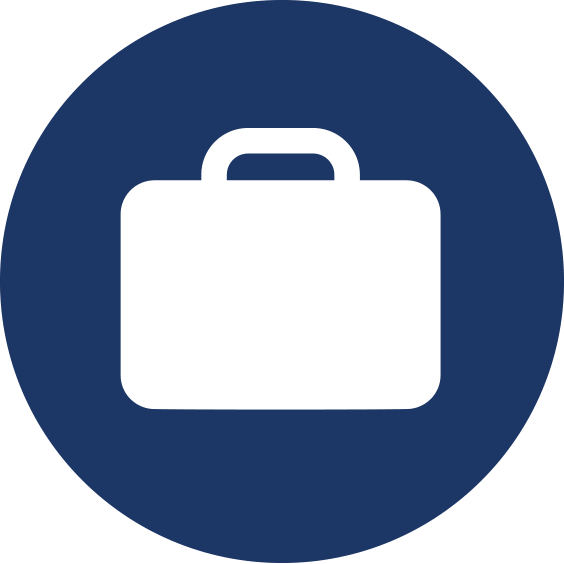 (10 minutes)Step 1 - Spiral ReviewComplete the daily Spiral Review problems and be sure that you include your work.   Step 2 - Warm UpProcess the Error Analysis question independently.  Talk to your shoulder partner about the misconception and what the correct answer should be. Step 2 - Warm UpProcess the Error Analysis question independently.  Talk to your shoulder partner about the misconception and what the correct answer should be. Step 2 - Warm UpProcess the Error Analysis question independently.  Talk to your shoulder partner about the misconception and what the correct answer should be. Step 2 - Warm UpProcess the Error Analysis question independently.  Talk to your shoulder partner about the misconception and what the correct answer should be. Step 2 - Warm UpProcess the Error Analysis question independently.  Talk to your shoulder partner about the misconception and what the correct answer should be. Step 3 - Math Talks – Homework DiscussionUse the answer keys, if provided, to check your homework.  With your shoulder partner, discuss the problem(s) that you still don’t grasp.  Step 3 - Math Talks – Homework DiscussionUse the answer keys, if provided, to check your homework.  With your shoulder partner, discuss the problem(s) that you still don’t grasp.  Step 3 - Math Talks – Homework DiscussionUse the answer keys, if provided, to check your homework.  With your shoulder partner, discuss the problem(s) that you still don’t grasp.  Engage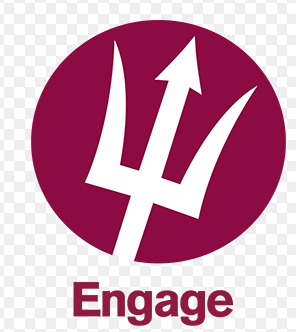 (10 minutes)Day #1: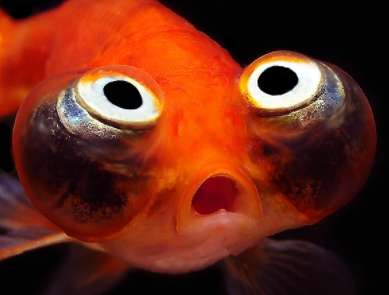 Montae bought a fish tank that measured 36 inches by 20 inches by 24 inches.  What is the volume of water needed to fill the aquarium 75% of the way to the top?   Day #1:Montae bought a fish tank that measured 36 inches by 20 inches by 24 inches.  What is the volume of water needed to fill the aquarium 75% of the way to the top?   Day #1:Montae bought a fish tank that measured 36 inches by 20 inches by 24 inches.  What is the volume of water needed to fill the aquarium 75% of the way to the top?   Day #1:Montae bought a fish tank that measured 36 inches by 20 inches by 24 inches.  What is the volume of water needed to fill the aquarium 75% of the way to the top?   Day #2: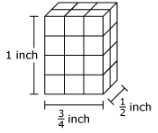 How many little ¼ inch cubes will fit inside the rectangular prism?Day #2:How many little ¼ inch cubes will fit inside the rectangular prism?Day #2:How many little ¼ inch cubes will fit inside the rectangular prism?Day #2:How many little ¼ inch cubes will fit inside the rectangular prism?Day #2:How many little ¼ inch cubes will fit inside the rectangular prism?Lesson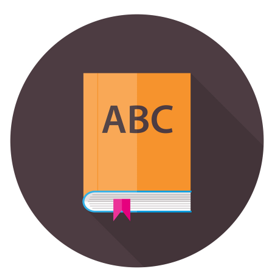 (20 minutes)Coaching Points/Update Note GuideVolume with whole numbersFormula – L x W x HVolume with fractional edgeSame formula – L x W x H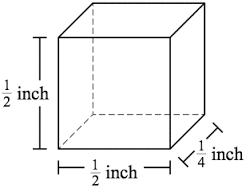 Solution - ½ x ½ x ¼  = 1/16 in3Coaching Points/Update Note GuideVolume with whole numbersFormula – L x W x HVolume with fractional edgeSame formula – L x W x HSolution - ½ x ½ x ¼  = 1/16 in3Coaching Points/Update Note GuideVolume with whole numbersFormula – L x W x HVolume with fractional edgeSame formula – L x W x HSolution - ½ x ½ x ¼  = 1/16 in3Choice 1 – Watch the Khan Academy video on finding the volume of a rectangular prism with fractional edges.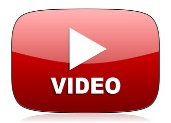 Choice 1 – Watch the Khan Academy video on finding the volume of a rectangular prism with fractional edges.Choice 1 – Watch the Khan Academy video on finding the volume of a rectangular prism with fractional edges.Choice 2 – Practice finding the volume of rectangular prisms with Minecraft.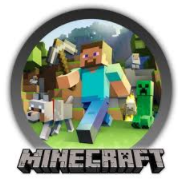 Choice 2 – Practice finding the volume of rectangular prisms with Minecraft.Lesson(20 minutes)Coaching Points/Update Note GuideVolume with whole numbersFormula – L x W x HVolume with fractional edgeSame formula – L x W x HSolution - ½ x ½ x ¼  = 1/16 in3Coaching Points/Update Note GuideVolume with whole numbersFormula – L x W x HVolume with fractional edgeSame formula – L x W x HSolution - ½ x ½ x ¼  = 1/16 in3Coaching Points/Update Note GuideVolume with whole numbersFormula – L x W x HVolume with fractional edgeSame formula – L x W x HSolution - ½ x ½ x ¼  = 1/16 in3Choice 3 – Watch the quick video to see how to determine the number of small cubes in a bigger prism.Choice 3 – Watch the quick video to see how to determine the number of small cubes in a bigger prism.Choice 3 – Watch the quick video to see how to determine the number of small cubes in a bigger prism.Choice 4 – Practice finding the volume of rectangular prisms with fractional edges using Khan Academy.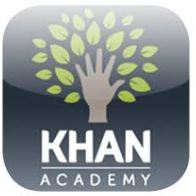 Choice 4 – Practice finding the volume of rectangular prisms with fractional edges using Khan Academy.Practice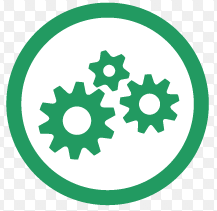 (15-20 minutes)Classwork #1:Tackle these 5 challenging problems with your teammate.  Check in with your teacher once you feel like you has answered all five correctly.Classwork #1:Tackle these 5 challenging problems with your teammate.  Check in with your teacher once you feel like you has answered all five correctly.Classwork #1:Tackle these 5 challenging problems with your teammate.  Check in with your teacher once you feel like you has answered all five correctly.Classwork #1:Tackle these 5 challenging problems with your teammate.  Check in with your teacher once you feel like you has answered all five correctly.Classwork #2:                              In teams of two, solve these 8 challenge problems on notebook paper.  Think critically and debate as you work through these volume problems.  Classwork #2:                              In teams of two, solve these 8 challenge problems on notebook paper.  Think critically and debate as you work through these volume problems.  Classwork #2:                              In teams of two, solve these 8 challenge problems on notebook paper.  Think critically and debate as you work through these volume problems.  Classwork #2:                              In teams of two, solve these 8 challenge problems on notebook paper.  Think critically and debate as you work through these volume problems.  Classwork #2:                              In teams of two, solve these 8 challenge problems on notebook paper.  Think critically and debate as you work through these volume problems.  HW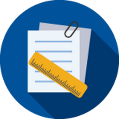  Homework #1:Click the document link to open up HW #1.  You will need to count the cubes to determine the dimensions of the length, width, and height before finding the volume.  Use the key to check these 11 problems before returning to class. Homework #1:Click the document link to open up HW #1.  You will need to count the cubes to determine the dimensions of the length, width, and height before finding the volume.  Use the key to check these 11 problems before returning to class. Homework #1:Click the document link to open up HW #1.  You will need to count the cubes to determine the dimensions of the length, width, and height before finding the volume.  Use the key to check these 11 problems before returning to class. Homework #1:Click the document link to open up HW #1.  You will need to count the cubes to determine the dimensions of the length, width, and height before finding the volume.  Use the key to check these 11 problems before returning to class.Homework #2:Click the document link to open up tonight’s HW #2 assignment.  You will be asked to the volume of 7 rectangular prisms with fractional edges.  Be sure to use the answer key to check your homework before coming to class.  Homework #2:Click the document link to open up tonight’s HW #2 assignment.  You will be asked to the volume of 7 rectangular prisms with fractional edges.  Be sure to use the answer key to check your homework before coming to class.  Homework #2:Click the document link to open up tonight’s HW #2 assignment.  You will be asked to the volume of 7 rectangular prisms with fractional edges.  Be sure to use the answer key to check your homework before coming to class.  Homework #2:Click the document link to open up tonight’s HW #2 assignment.  You will be asked to the volume of 7 rectangular prisms with fractional edges.  Be sure to use the answer key to check your homework before coming to class.  Homework #2:Click the document link to open up tonight’s HW #2 assignment.  You will be asked to the volume of 7 rectangular prisms with fractional edges.  Be sure to use the answer key to check your homework before coming to class.  Remediation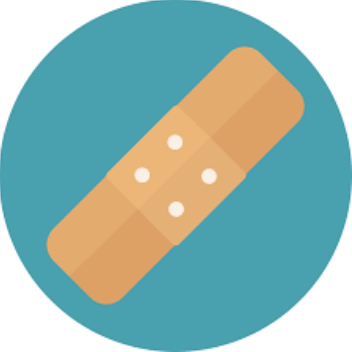 Let Your Data Drive Your DecisionsRate your level of understanding with finding the volume of rectangular prisms.  If you feel weak at all, select a remediation tool from the choices provided.  The additional help will pay off, as you work towards content mastery.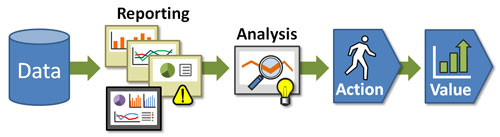 Let Your Data Drive Your DecisionsRate your level of understanding with finding the volume of rectangular prisms.  If you feel weak at all, select a remediation tool from the choices provided.  The additional help will pay off, as you work towards content mastery.Choice A – Math ArcadeGet some practice finding volume with game #1 and game #2Choice A – Math ArcadeGet some practice finding volume with game #1 and game #2Choice B – Interactive GeometryRemediate with the Interactive Geometry site to help build fluency.Choice B – Interactive GeometryRemediate with the Interactive Geometry site to help build fluency.Choice B – Interactive GeometryRemediate with the Interactive Geometry site to help build fluency.Choice C – Word ProblemsGet some real world practice with Khan Academy’s word problems.RemediationLet Your Data Drive Your DecisionsRate your level of understanding with finding the volume of rectangular prisms.  If you feel weak at all, select a remediation tool from the choices provided.  The additional help will pay off, as you work towards content mastery.Let Your Data Drive Your DecisionsRate your level of understanding with finding the volume of rectangular prisms.  If you feel weak at all, select a remediation tool from the choices provided.  The additional help will pay off, as you work towards content mastery.Choice D – Lesson with Practice QuizGo to the Math is Fun site and review the lesson.  Complete the 10 practice problems when you are done.Choice D – Lesson with Practice QuizGo to the Math is Fun site and review the lesson.  Complete the 10 practice problems when you are done.Choice E – Interactive PracticeGet some practice finding the volume of rectangular prisms with whole numbers.Choice E – Interactive PracticeGet some practice finding the volume of rectangular prisms with whole numbers.Choice E – Interactive PracticeGet some practice finding the volume of rectangular prisms with whole numbers.Choice F – Help DeskCheck in with the teacher for some quick, low key help.  Be sure to bring some work samples to share.  This will allow for a quick diagnosis.